กิจกรรมตรวจสุขภาพให้กับผู้สูงอายุและผู้ป่วยติดเตียง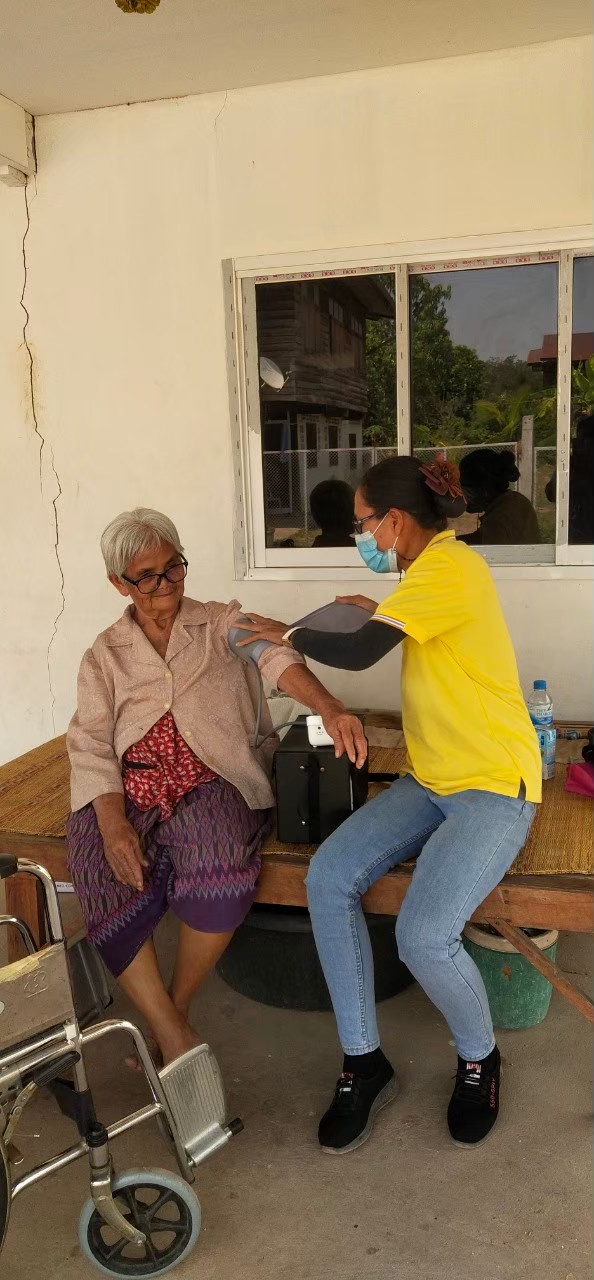 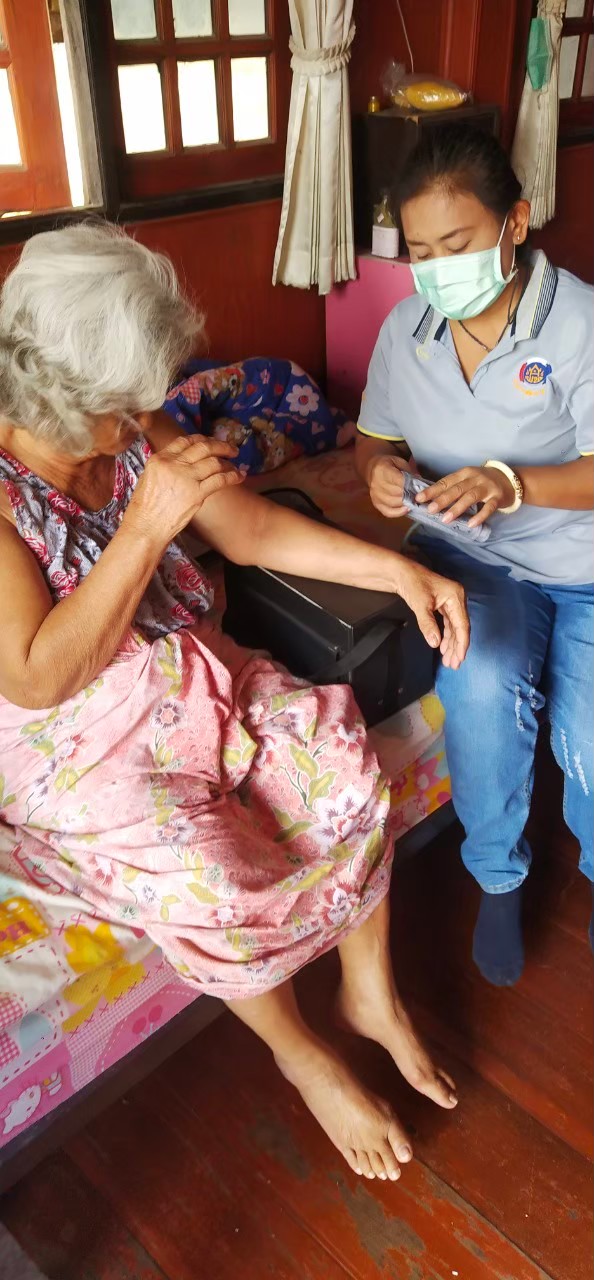 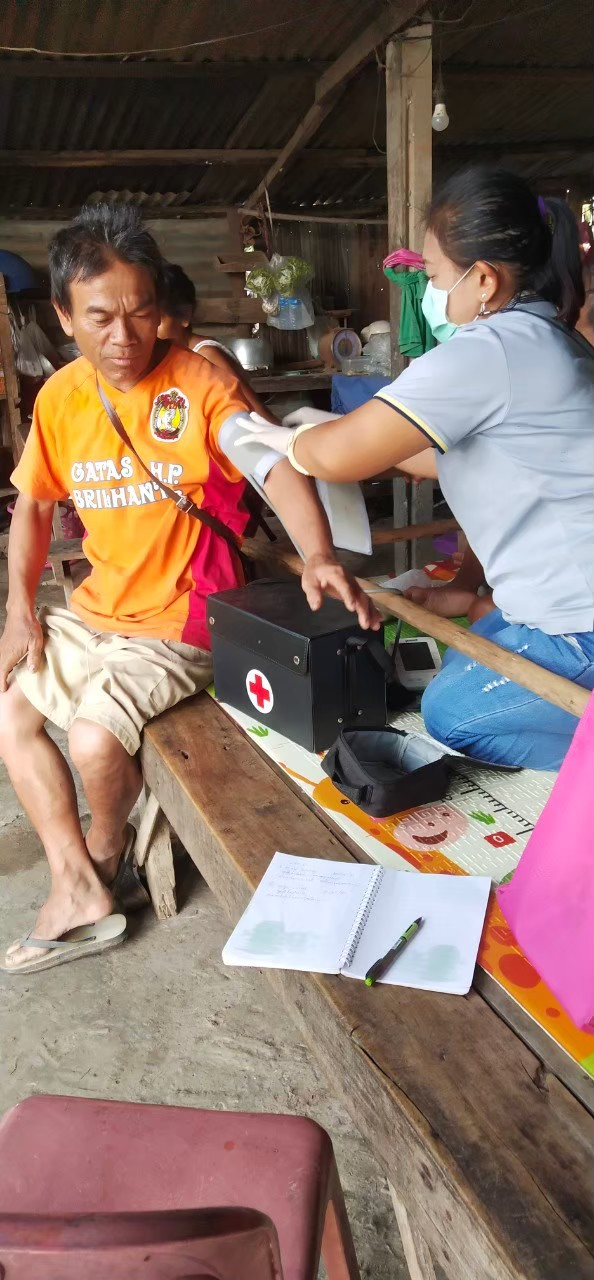 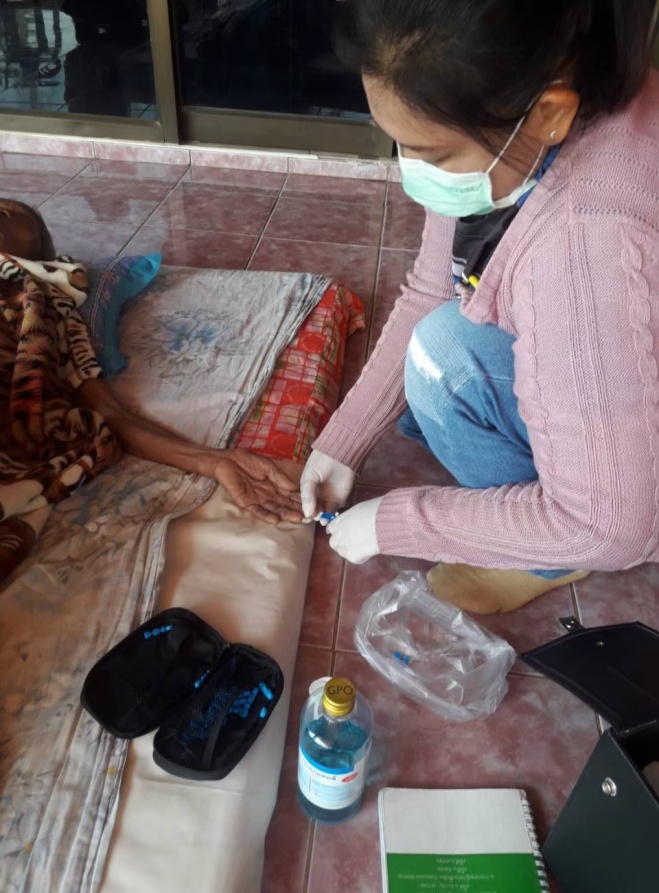 กายภาพบำบัดให้ผู้พิการและป่วยติดเตียง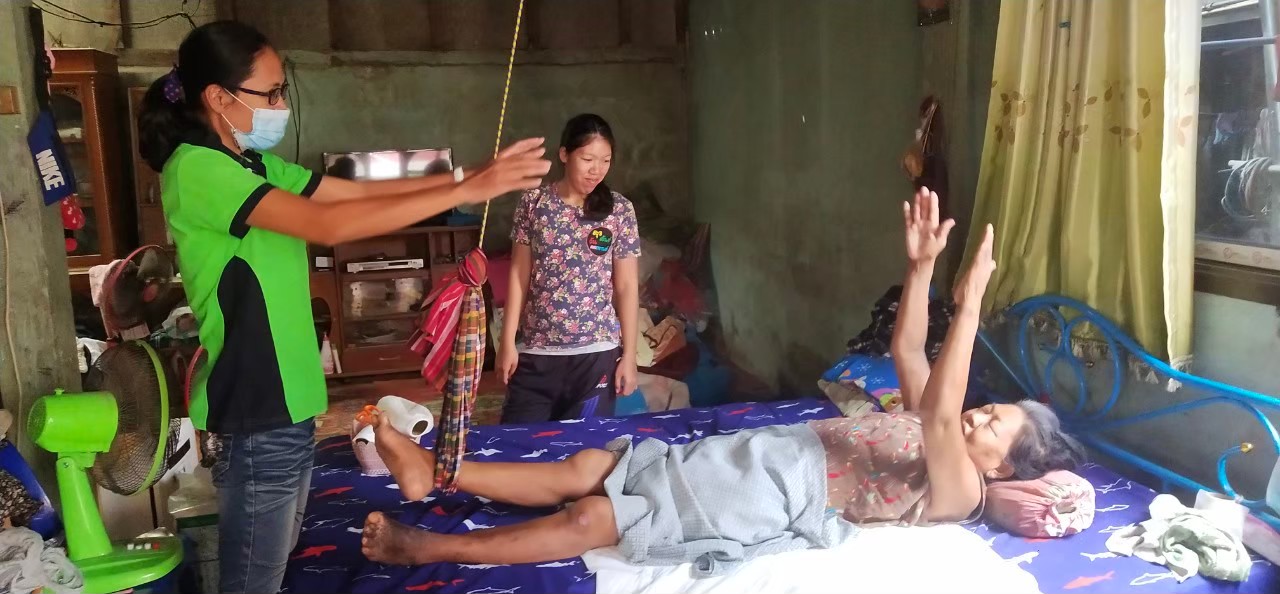 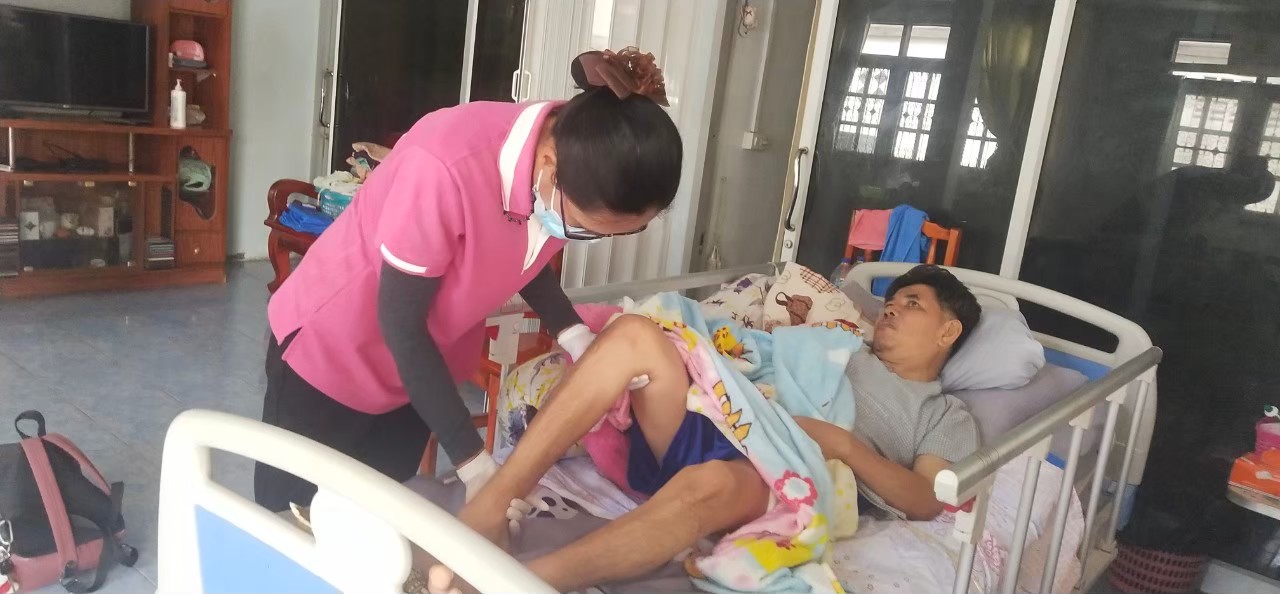 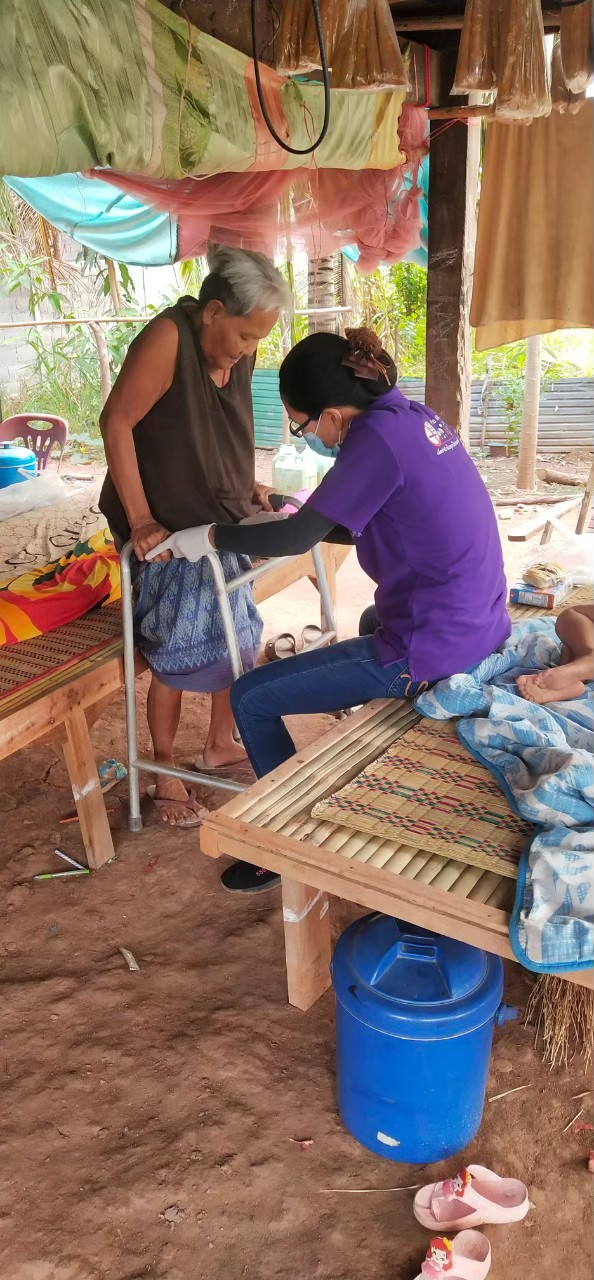 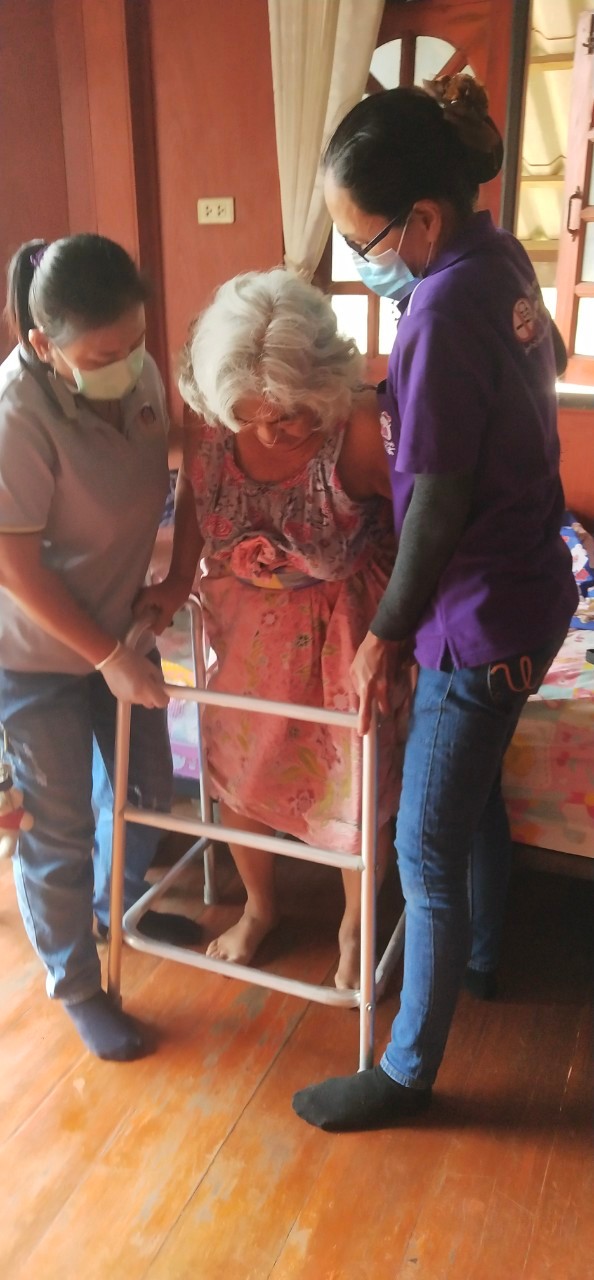 